ООО «ЦМКТ «КОМПЕТЕНТНОСТЬ»Юр. (Почт.)  адрес: РФ, 443001, г. Самара, ул. Ульяновская, д.52, д.55, оф. 5а; ИНН 6315659486 КПП 631501001 ОГРН 1146315004890Приглашение на участие в МСИ по углю и продуктам углепереработки в 2018-2019 г.В 2018 г. ООО «ЦМКТ «КОМПЕТЕНТНОСТЬ» (аттестат аккредитации №ААС.РТР.00316 от 03.04.2017 г. в соответствие с ГОСТ ISO/IEC 17043-2013) предлагает принять участие в МСИ применительно к объектам: По результату МСИ Вы получите документы от официального провайдера.Стоимость и условия доставки образцов: - из офиса ООО «ЦМКТ «КОМПЕТЕНТНОСТЬ» - бесплатно;- доставка образцов курьерской службой до лаборатории – 1100 руб. с НДС;- возможно доставка почтой России – 500 руб. с НДС.Заполненную анкету участника (форма прилагается) просьба направлять на электронную почту: 2312387@mail.ru или по факсу: (846)212-04-01.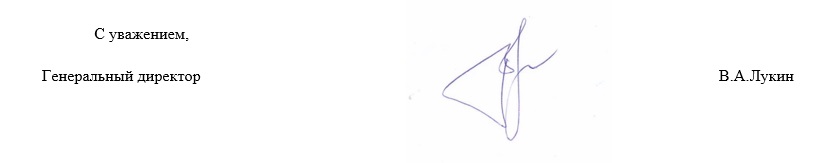 АНКЕТА участника МСИ уголь и продукты углепереработки на 2018-2019 гг.Оплату участия в МСИ гарантируем.В случае смены наименования, адреса, номера аттестата, обязуемся уведомить, для корректного оформления свидетельства участника МСИ. Руководитель лаборатории            _________________________________(подпись)Заполненную анкету направлять на электронную почту: 2312387@mail.ru E-mail: 2312387@mail.ruhttp:/www.ооокомпетентность.рфТел. (846) 231-23-87, (846) 212-04-12Факс (846) 212-04-01Тел. (846) 231-23-87, (846) 212-04-12Факс (846) 212-04-01Тел. (846) 231-23-87, (846) 212-04-12Факс (846) 212-04-01Исх. № 143/2018 от 02.03.2018 г.Исх. № 143/2018 от 02.03.2018 г.Исх. № 143/2018 от 02.03.2018 г.Руководителю предприятияРуководителю лабораторииШифр образцаСтоимость ОК с учетом НДС (18%)Масса ОК, г.Определяемый показательДиапазон (ориентировочно)Тип пробы: АНТРАЦИТСроки: подачи заявки - до 15 сентября 2018 г.; получение образцов - ноябрь 2018 г.; получение отчета – до февраля 2019 г.Тип пробы: АНТРАЦИТСроки: подачи заявки - до 15 сентября 2018 г.; получение образцов - ноябрь 2018 г.; получение отчета – до февраля 2019 г.Тип пробы: АНТРАЦИТСроки: подачи заявки - до 15 сентября 2018 г.; получение образцов - ноябрь 2018 г.; получение отчета – до февраля 2019 г.Тип пробы: АНТРАЦИТСроки: подачи заявки - до 15 сентября 2018 г.; получение образцов - ноябрь 2018 г.; получение отчета – до февраля 2019 г.Тип пробы: АНТРАЦИТСроки: подачи заявки - до 15 сентября 2018 г.; получение образцов - ноябрь 2018 г.; получение отчета – до февраля 2019 г.ОК-ANT-1815 500,00 руб.75 г.Зольность (Ad)1,50 – 12,00 %ОК-ANT-1815 500,00 руб.75 г.Массовая доля серы общей (Std)0,10 – 0,35 %ОК-ANT-1815 500,00 руб.75 г.Массовая доля водорода общего (Htdaf)0,10 – 6,00 %Тип пробы: КОКС КАМЕННОУГОЛЬНЫЙСроки: подачи заявки - до 15 сентября 2018 г.; получение образцов - ноябрь 2018 г.; получение отчета – до февраля 2019 г.Тип пробы: КОКС КАМЕННОУГОЛЬНЫЙСроки: подачи заявки - до 15 сентября 2018 г.; получение образцов - ноябрь 2018 г.; получение отчета – до февраля 2019 г.Тип пробы: КОКС КАМЕННОУГОЛЬНЫЙСроки: подачи заявки - до 15 сентября 2018 г.; получение образцов - ноябрь 2018 г.; получение отчета – до февраля 2019 г.Тип пробы: КОКС КАМЕННОУГОЛЬНЫЙСроки: подачи заявки - до 15 сентября 2018 г.; получение образцов - ноябрь 2018 г.; получение отчета – до февраля 2019 г.Тип пробы: КОКС КАМЕННОУГОЛЬНЫЙСроки: подачи заявки - до 15 сентября 2018 г.; получение образцов - ноябрь 2018 г.; получение отчета – до февраля 2019 г.ОК-KKS-1817 600,00 руб.85 г.Зольность (Ad)5,0 – 19,00 %ОК-KKS-1817 600,00 руб.85 г.Массовая доля серы общей (Std)0,30 – 0,55 %ОК-KKS-1817 600,00 руб.85 г.Массовая доля фосфора (Рd)0,01 – 0,08 %ОК-KKS-1817 600,00 руб.85 г.Массовая доля оксида калия в золе (К2О)0,05 – 2,00 %ОК-KKS-1817 600,00 руб.85 г.Массовая доля оксида натрия в золе (Na2O)0,05 – 3,00 %Тип пробы: УГОЛЬ КАМЕННЫЙСроки: подачи заявки - до 15 сентября 2018 г.; получение образцов - ноябрь 2018 г.; получение отчета – до февраля 2019 г.Тип пробы: УГОЛЬ КАМЕННЫЙСроки: подачи заявки - до 15 сентября 2018 г.; получение образцов - ноябрь 2018 г.; получение отчета – до февраля 2019 г.Тип пробы: УГОЛЬ КАМЕННЫЙСроки: подачи заявки - до 15 сентября 2018 г.; получение образцов - ноябрь 2018 г.; получение отчета – до февраля 2019 г.Тип пробы: УГОЛЬ КАМЕННЫЙСроки: подачи заявки - до 15 сентября 2018 г.; получение образцов - ноябрь 2018 г.; получение отчета – до февраля 2019 г.Тип пробы: УГОЛЬ КАМЕННЫЙСроки: подачи заявки - до 15 сентября 2018 г.; получение образцов - ноябрь 2018 г.; получение отчета – до февраля 2019 г.ОК-UG-1817 000,00 руб.80 г.Зольность (Ad)17,00 – 20,00 %ОК-UG-1817 000,00 руб.80 г.Массовая доля серы общей (Std)0,10 – 0,35 %ОК-UG-1817 000,00 руб.80 г.Действительная плотность (drd) 0,90 – 2,00 г/см3ОК-UG-1817 000,00 руб.80 г.Массовая доля фосфора (Pd)0,005 – 0,025 %ОК-UG-1817 000,00 руб.80 г.Выход летучих веществ (Vd)10,00 – 20,00 %Полное юридического лица согласно выписки ЕГРЮЛ (для счет-фактуры)Полное юридического лица согласно выписки ЕГРЮЛ (для счет-фактуры)Полное юридического лица согласно выписки ЕГРЮЛ (для счет-фактуры)Должность и ФИО руководителя юридического лица, Действует на основании:Должность и ФИО руководителя юридического лица, Действует на основании:Должность и ФИО руководителя юридического лица, Действует на основании:Банковские реквизиты (с указанием ИНН, КПП, ОГРН, р/сч, к/сч, БИК, наименование банка)Банковские реквизиты (с указанием ИНН, КПП, ОГРН, р/сч, к/сч, БИК, наименование банка)Банковские реквизиты (с указанием ИНН, КПП, ОГРН, р/сч, к/сч, БИК, наименование банка)Юридический адрес организацииЮридический адрес организацииЮридический адрес организацииПочтовый адрес (для обмена финансовыми документами)указать если отличается от юр.адресаПочтовый адрес (для обмена финансовыми документами)указать если отличается от юр.адресаПочтовый адрес (для обмена финансовыми документами)указать если отличается от юр.адресаАдрес доставки образцов,  ФИО Адрес доставки образцов,  ФИО Адрес доставки образцов,  ФИО Тел.сотовый контактного лица для курьерской службыТел.сотовый контактного лица для курьерской службыТел.сотовый контактного лица для курьерской службыАдрес как необходимо указать  в Свидетельстве участника МСИ Адрес как необходимо указать  в Свидетельстве участника МСИ Адрес как необходимо указать  в Свидетельстве участника МСИ Полное наименование лаборатории (как прописывать в свидетельстве)Полное наименование лаборатории (как прописывать в свидетельстве)Полное наименование лаборатории (как прописывать в свидетельстве)Номер аттестата аккредитации лаборатории  (если лаборатория аккредитована)Номер аттестата аккредитации лаборатории  (если лаборатория аккредитована)Номер аттестата аккредитации лаборатории  (если лаборатория аккредитована)ФИО руководителя лабораторииФИО руководителя лабораторииФИО руководителя лабораторииФИО контактного лица в лаборатории ФИО контактного лица в лаборатории ФИО контактного лица в лаборатории Телефон (с кодом города), факс, е-mailТелефон (с кодом города), факс, е-mailТелефон (с кодом города), факс, е-mailШифр образцаШифр образцаШифр образцаВариант получение образцовПочтой Россиикурьерская служба(экспресс-почта)из офиса «КОМПЕТЕНТНОСТЬ»